Baker Kh. AbdalhaqI am a computer science researcher and teacher with significant experience in computer programming, system analyses and management.  I have both experiences in professional work and academia.Place of birth : 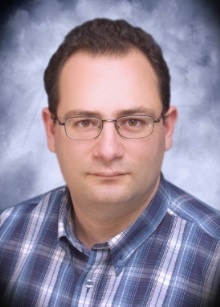 		Palestine, NablusDate Of  Birth:		 July 27 ,1970Languages:Arabic mother tongEnglish FluentSpanish FluentEducation :Ph.D Computer Science, Universitat Autonoma de Barcelona. Spain 2004. (www.uab.es) title:”A methodology to enhance the prediction of forest fire propagation”Ms. Compuer Science , Universitat Autonoma de Barcelona. Spain  2002. (www.uab.es) B.Sc. Computer Science, Princess Sumaya  University for technology, Jordan 1994.(www.psut.edu.jo) (with honor)No title study: Finished MBA courses from Annajah National University with Honor grade 1999 Research interest: Simulation, Optimization Techniques.Investigation ProjectsFOREMMS: Forest Environment monitoring and managementTo develop and demonstrate an advanced forest environmental monitoring and management system prototype. SPREAD is a research project supported by the European Commission under the Fifth Framework Program within the Energy, Environment and Sustainable Development. Contract EVG1-2001-00043.
GRID : I have participated in administration of the GRID in UAB-Spain during may stay there.Professional work:From August 2004, Assistant professor 
Place:	An-Najah National University, Nablus Palestine. (www.najah.edu)Work tasks:Teaching coursesAdvising studentsSupervising graduate projectsSupervising master thesesParticipate in curricula developmentMember of CIS department committeeMember of Advanced computing program committee.Review research papers From January 2012, to August 2013 Dean Faculty of Information Technology, An-Najah National universityWork tasks:Managing and developing curricula.Managing and recruitment of faculty members (evaluation, promotion …etc).University strategic plan development.From august 2005 to January 2012: Head of CIS department
 At Faculty of IT An-Najah National universityWork tasks:Managing and developing curricula.Managing and recruitment of faculty members (evaluation, promotion …etc).Department strategic plan development.August 1994- September 1999  Programmer/Analyst 
Place:	An-Najah National University, Nablus Palestine.(www.najah.edu)
Work tasks : analysis, design and implementation of MISDatabase Administration and tuningOS Administration (VMS, UNIX, LINUX)Participated in many committees for computer HW and SW procurement.  Projects: Library management system, Students Information System, Payroll, Inventory, Accounting, Personnel.Committees:  faculty of engineering and IT strategic planning committee, University IT policy, E-learning committee, Procurement committees, University Hospital Information system consultation committee.Teaching experience Master Courses: Modeling and simulation (Advanced computing), Simulation models (Engineering Management), Software Project Management (Engineering Management).  Programming for advanced computing mastrer studens.Bachelor courses : Operating systems, Algorithms, Operations research, internet programming, Data Mining, Object-Oriented Analyses and design, Internet Programming, System Development using 4gl, Simulation, Information Retrieval Systems, User Interface Design and Programming, Software Project Management, Information System Infrastructure, Decision support systems, Decision Analyses, Project Management, Database Management Systems, Graduation project.Supervision of master thesis: “Software Development Process Improvement for Small Palestinian Software Development Companies”. Asem Isawi, Program : Engineering Management, 2011.  “E-banking Adoption Model in Palestine” Student: Ahmed Khrewesh, Program : Engineering Management,2011.“Opportunities and Challenges of Open-source Initiatives in the Palestinian e-Government Program” Student :Fadi Souqia, Program : Engineering Management, 2011.“The Impact of IS/IT strategy and business strategies alignment on business performance in the Palestinians firms” Student: Mohammad Helaly, Program : Engineering Management,2012.“Impact of Information and Communication Technology on Healthcare in Health Centers in Palestine.” Student : Said Ibrahim, Program : Engineering Management, 2013."Introducing Agile Software Development Methodology (Scrum) into a Software Development Project at a Local Firm " student : Adham “Mohammad Wasfe” Hannoun, 2013“A Framework for Acceptance of E-learning Technology in Palestinian Universities by Lecturers/ An Extension of Technology Acceptance Model TAM3” student: Farid Al-Sayed, 2015.“Benchmark for Tuning Metaheuristic Optimization Technique to Optimize Traffic Light Signals Timing”, student : Rami Abu Shehab, 2015Other Experiences:I participated in design and accreditation of master of “Advanced Computing” at AnNajah national university. Year 2013.Founder member of “Center of Excelence in Learning and Teaching (CELT)” at AnNajah National University. Year 2011.Participated in design of national water information system WIS.E-learning experience:I have participated in e-learning project called LIT, during the project I developed “internet programming” course as blended using Moodle system. TOT at Center of Excellence in Learning and Teaching: I have designed and facilitated some workshops about using technology in teaching and learning. Developing and teaching “Algorithms Applications” as blended course. Scientific PublicationsContact information:AnNajah National UniversityNablus PalestineP.O.Box 707    Tel.   0599674265		baker@najah.edu		baker.abdalhaq@gmail.comYearPaper12002B. Abdalhaq,A. Cortés,T. Margalef and E. Luque, “Evolutionary Optimization Techniques on Computational Grids”, April 2002, International Conference of Computational Science proceedings/ICCS, 2002, Amsterdam, The Netherlands, PP. 513-522.22002B. Abdalhaq,A. Cortés,T. Margalef and E. Luque, “Optimization of parameters in forest fire propagation models”, Forest Fire Research & Wild-land Fire Safety 2002,abstract P.114 full paper on CD.32002B. Abdalhaq. A. Cortés, T. Margalef. and E. Luque, “Optimization of Fire Propagation Model Inputs: A Grand Challenge Application on Meta-computers”, August 2002,8th International Euro-par Conference Paderborn, Germany, pp. 447-451.42003B. Abdalhaq. A. Cortés, T. Margalef. and E. Luque, ”Accelerating optimization of input parameters in wild-land fire simulation", 7-10 September 2003, Fifth International Conference on parallel processing and applied  mathematics, Czestochowa, Poland. LNCS 3019.62003B. Abdalhaq. G. Bianchini. A. Cortés, T. Margalef. and E. Luque, “Improving convergence speed of optimization of input parameters in wild-land fire simulation", 15-17 September 2003, XIV Jornadas de Paralelismo. 15-17 septiempre 2003, Leganés-Madrid, pp. 337.72003B. Abdalhaq. G. Bianchini. A. Cortés, T. Margalef. and E. Luque, “Improving convergence speed of optimization of input parameters in wild-land fire simulation", 15-17 September 2003, XIV Jornadas de Paralelismo. 15-17 septiempre 2003, Leganés-Madrid, pp. 337.82003B. Abdalhaq. G. Bianchini. A. Cortés, T. Margalef. and E. Luque, "Improved Wild-land Fire Prediction on MPI Clusters” September / October 2003,  10th European PVM/MPI User Group Meeting Venice,Italy. pp. 520-528.92004B. Abdalhaq. G. Bianchini. A. Cortés, T. Margalef. and E. Luque, “ Accelerating Wildland Fire Prediction on Cluster Systems", June 6-9, 2004,International Conference on Computational Science, Part II (volume number LNCS 3037) PP.225.102006B. Abdalhaq. G. Bianchini. A. Cortés, T. Margalef. and E. Luque, “Between Classical and Ideal: Enhancing Wildland Fire Prediction Using Cluster Computing” Cluster Computing (2006) 1386-7857 (Print) 1573-7543 (Online) 007464/"Volume 9, Number 3 / July, 2006     pp 9:329-343 Springer Netherlands  http://www.citeulike.org/article/969565112008العوامل المؤثرة على استخدام تكنولوجيا المعلومات في العملية التعليمية في المدارس الثانوية ‏في شمال فلسطين بكر عبد الحق*، واسماعيل ياسين**‏ المجلد 22، العدد 4، 2008الصفحات : 1063- 1097 “Factors affecting information technology adoption for learning in Palestinian schools (using TAM)”, An-Najah National University jornal vol 22:4, pp 1063-1097.122011"Application of Genetic Algorithm for Synthesis of Large Reversible Circuits using Covered Set Partitions", Maher Hawash, Baker Abdalhaq, Amjad Hawash, Marek Perkowski The Fourth IEEE International Symposium on Innovation in Information Communication Technology (ISIICT 2011). Amman, Jordan. November 2011. pp(131-136)132014“Genetic vs. particle swarm optimization techniques for traffic lights signal timing”  Rami Abushehab , Baker Abdalhaq, Badi Sartawi , 2014 6th International Conference on CSIT,  ISBN:987-1-4799-3999-2.142014“Using Meta Heuristic Algorithms to Improve Traffic Simulation “  Baker Abdalhaq, Maher Abu Baker,  Journal of Algorithms and Optimization, Oct. 2014, Vol. 2 Iss. 4, PP. 110-128. 152015"Interventional Factors Affecting Instructors Adoption of e-Learning System In Palestine” Freed Sayed, Baker Abdalhaq, The 4th Palestinian International conference on Computer and Information Technology Research, Innovation and Entrepreneurship October 7-8, 2015, Hebron, Palestine162016“INTERVENTIONAL FACTORS AFFECTING INSTRUCTORS ADOPTION OF E-LEARNING SYSTEM: A CASE STUDY OF PALESTINE “,Fareed Al-Sayyed, Baker Abdalhaq Journal of Theoretical and Applied Information Technology 10th January 2016. Vol.83. No.1 ISSN: 1992-8645, E-ISSN:1817-3195